`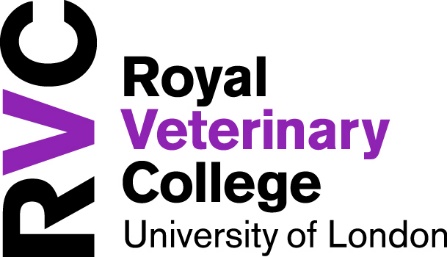 RVC Curriculum VitaeWhen submitting a CV for promotion, please highlight any entries achieved since your previous promotion.Personal DetailsPost Nominals (Letters placed after your name to indicate positions, degree, qualifications, accreditation.) Higher Education (in reverse chronological order)Higher Education Qualifications/Degrees (in reverse chronological order)Other Relevant/Professional/Leadership qualificationsJob Positions (in reverse chronological order at RVC and previous organisations)Administrative/Collegiate Roles within RVC (Course director/committee memberships)Professional Society MembershipsNational/International Awards or Other DistinctionsTeaching Delivery (Current Role responsibilities)Conference PresentationsExternal Committee PostsConsultanciesResearch Grants and Contracts (personally secured within last 3-5 years)PublicationsPlease indicate your name in bold for all listed publicationsRefereed JournalsNon-refereed JournalsChapters in textbooksBooks authored or edited Book ReviewsAbstractsSalutationNameDatesInstitutionDatesQualificationAwardDatesQualificationAwardDatesEmployerRoleTime in roleDatesRoleDatesSociety MembershipDatesAwardDatesLocationPresentationDatesCommittee PostsDatesConsultancy RoleDatesGrant£ Value